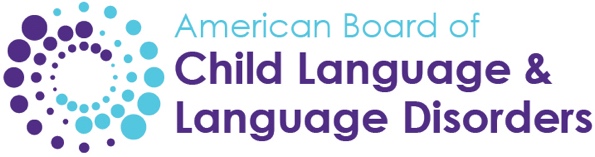 Five-Year Renewal FormName and credentials (as you would like it to appear publicly):___________________________________________________________________________________________Name of employer and full address:___________________________________________________________________________________________ASHA #____________________________________________________________________________________Work email: _________________________________________________________________________________Work phone: ________________________________________________________________________________Home full address (for records purposes only): ___________________________________________________________________________________________Personal email: ______________________________________________________________________________Home phone: ________________________________________________________________________________Brief description of current employment responsibilities (including the number of hours per year in direct/indirect clinical contact):Description of other activities related to child language and language disorders (e.g., clinical practice, research, teaching, volunteer service):I wish to renew my Board certification as a Child Language Specialist for an additional five years. I certify that I have met the advanced educational activities requirements of 70 clock hours of intermediate or advanced continuing education activities, at least 55 of which are specific to child language and language disorders and a maximum of 15 clock hours are related to child language and language disorders. These activities have occurred within the last five years. (Note: There is no need to submit certificates and supporting documents unless you have been selected to participate in a random audit.)Applicant e-signature: ____________________________________	Date: __________________________________